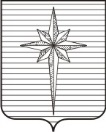 Дума ЗАТО ЗвёздныйРЕШЕНИЕ23.07.2020										             № 85О досрочном прекращении полномочий депутата Думы ЗАТО Звёздный Дружининой М.А.На основании пункта 2 части 10 статьи 40 Федерального закона от 06.10.2003 № 131-ФЗ «Об общих принципах организации местного самоуправления в РФ», пункта 2 части 3 статьи 31 Устава ЗАТО Звёздный Пермского края и заявления Дружининой М.А. от 02.07.2020Дума ЗАТО Звёздный РЕШИЛА:1. Считать полномочия депутата Думы ЗАТО Звёздный по избирательному округу № 5 Дружининой М.А.. прекращёнными досрочно с 02.07.2020 по собственному желанию.2. Настоящее решение вступает в силу со дня его подписания.3. Опубликовать настоящее решение установленным порядком в информационном бюллетене ЗАТО Звёздный «Вестник Звёздного».Председатель Думы ЗАТО Звёздный				         И.А. Ободова